PERMOHONAN LANJUTAN PROJEK PENYELIDIKAN APPLICATION FORM FOR EXTENDED RESEARCH PROJECTSila sertakan dokumen yang diperlukan (/) / Please attach all needed documents (/)SEMAKAN DI PERINGKAT RIMCLAMPIRAN 1APPENDIX 1JADUAL PROJEK/ MILESTONE YANG TELAH DIUBAHSUAIREVISED PROJECT SCHEDULE/ MILESTONE*** Jumlah tahun bergantung kepada projek penyelidikan masing-masing    The number of years depends on the respective research project*** Mohon selaraskan milestone mengikut tempoh projek penyelidikan masing-masing (Sekiranya projek 3 tahun, kemaskini jadual sehingga 3 tahun)     Please align the milestones according to the duration of each research project (If the project is 3 years, update the  schedule up to 3 years                                                                SENARAI SEMAK/CHECKLISTSBIL.PERKARA/ITEMSPEMOHON(✔)RIMC(✔)Jadual projek/Milestone yang telah diubahsuai seperti Lampiran 1Revised Schedule/Milestone of Project as Appendix 1Salinan prestasi MyGRANTS yang telah dikemaskini (bagi geran DP KPT sahaja)A copy of updated MyGRANTS progress report (for DP KPT grants only)Deraf terkini projek Latest Project DraftDokumen persetujuan pelanjutan daripada agensi pembiayaExtension approval document from the funding agencyDokumen Sokongan Lain yang Berkaitan (Sila Nyatakan)Others Document (If Any)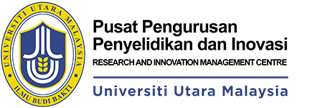 PERMOHONAN LANJUTAN PROJEK PENYELIDIKANAPPLICATION FORM FOR EXTENDED RESEARCH PROJECTMAKLUMAN/NOTES PENTING/IMPORTANT:  Pemohon perlu mengisi dengan lengkap semua maklumatPrincipal Investigator (PI) must complete the formSila pastikan permohonan ini menepati peraturan yang ditetapkan dalam Dokumen Peraturan Pengurusan Penyelidikan (3P) UUM dan Garis Panduan/Tadbir Urus geran berkenaan.Please ensure the application is compliant with the rules stated in 3P Document and the guidelines/governance of the relevant grant.Sila hantar borang permohonan ini ke RIMC  berserta dengan  dokumen sokongan selewat-lewatnya TIGA (3) BULAN dari tarikh tamat projek.Please submit this application form to RIMC THREE (3) MONTHS before the expected date of end of project with supporting details. Permohonan pelanjutan tempoh tidak akan dipertimbangkan berdasarkan justifikasi berikut:Application for extension of period will not be considered based on the following justifications:Penyediaan laporan akhir/Preparation of final report.Penerbitan buku dan lain-lain jenis penerbitan/Publication of books and other types of publications.Menghadiri persidangan (dalam dan luar negara)/Attending conferences (domestic and foreign);Membayar gaji Pembantu Penyelidik Siswazah/Pembantu Penyelidik (GRA/RA)/Paying Graduate Research Assistant/Research Assistant (GRA/RA) salaries.Membuat perolehan aset/Make acquisition of assets.  Membelanjakan baki peruntukan penyelidikan/Spending the remaining research allocation.Permohonan dihantar selepas tarikh tamat penyelidikan/Applications are submitted after the deadline.Sebab-sebab lain yang tidak kukuh dan tidak jelas/Other reasons that are not strong and unclear.Permohonan tidak akan diproses bagi borang yang TIDAK LENGKAPApplication will not be processed for INCOMPLETE FORMBAHAGIAN A – MAKLUMAT PROJEKSECTION A – PROJECT DETAILBAHAGIAN A – MAKLUMAT PROJEKSECTION A – PROJECT DETAILBAHAGIAN A – MAKLUMAT PROJEKSECTION A – PROJECT DETAILBAHAGIAN A – MAKLUMAT PROJEKSECTION A – PROJECT DETAILBAHAGIAN A – MAKLUMAT PROJEKSECTION A – PROJECT DETAILBAHAGIAN A – MAKLUMAT PROJEKSECTION A – PROJECT DETAILBAHAGIAN A – MAKLUMAT PROJEKSECTION A – PROJECT DETAILBAHAGIAN A – MAKLUMAT PROJEKSECTION A – PROJECT DETAILKetua Penyelidik Principal Investigator (PI)No. StafStaff No.E-melE-mailTelefonTelephoneTajuk ProjekProject TitleKod S/OS/O CodeJenis GeranType of grantsPusat PengajianSchoolTarikh MulaStart DateTarikh TamatEnd DateTarikh TamatEnd DatePermohonan LanjutanExtended Application Kali Pertama / Kali Kedua (*potong yang tidak berkenaan)First Time / Second Time (*delete any that do not apply)Kali Pertama / Kali Kedua (*potong yang tidak berkenaan)First Time / Second Time (*delete any that do not apply)Kali Pertama / Kali Kedua (*potong yang tidak berkenaan)First Time / Second Time (*delete any that do not apply)Kali Pertama / Kali Kedua (*potong yang tidak berkenaan)First Time / Second Time (*delete any that do not apply)Kali Pertama / Kali Kedua (*potong yang tidak berkenaan)First Time / Second Time (*delete any that do not apply)Kali Pertama / Kali Kedua (*potong yang tidak berkenaan)First Time / Second Time (*delete any that do not apply)Kali Pertama / Kali Kedua (*potong yang tidak berkenaan)First Time / Second Time (*delete any that do not apply)Fasa PenyelidikanResearch PhaseContoh:Kutipan Data/Analisis Data/Pembangunan Model atau dlllExample:Data Collection/Data Analysis/Model Development or etcContoh:Kutipan Data/Analisis Data/Pembangunan Model atau dlllExample:Data Collection/Data Analysis/Model Development or etcContoh:Kutipan Data/Analisis Data/Pembangunan Model atau dlllExample:Data Collection/Data Analysis/Model Development or etcContoh:Kutipan Data/Analisis Data/Pembangunan Model atau dlllExample:Data Collection/Data Analysis/Model Development or etcContoh:Kutipan Data/Analisis Data/Pembangunan Model atau dlllExample:Data Collection/Data Analysis/Model Development or etc Kemajuan Projek:        % Project Progress: Kemajuan Projek:        % Project Progress:BAHAGIAN B - PERUNTUKAN KEWANGAN (Sila rujuk pihak RIMC)SECTION B - FINANCIAL ALLOCATIONBAHAGIAN B - PERUNTUKAN KEWANGAN (Sila rujuk pihak RIMC)SECTION B - FINANCIAL ALLOCATIONBAHAGIAN B - PERUNTUKAN KEWANGAN (Sila rujuk pihak RIMC)SECTION B - FINANCIAL ALLOCATIONBAHAGIAN B - PERUNTUKAN KEWANGAN (Sila rujuk pihak RIMC)SECTION B - FINANCIAL ALLOCATIONBAHAGIAN B - PERUNTUKAN KEWANGAN (Sila rujuk pihak RIMC)SECTION B - FINANCIAL ALLOCATIONBAHAGIAN B - PERUNTUKAN KEWANGAN (Sila rujuk pihak RIMC)SECTION B - FINANCIAL ALLOCATIONBAHAGIAN B - PERUNTUKAN KEWANGAN (Sila rujuk pihak RIMC)SECTION B - FINANCIAL ALLOCATIONBAHAGIAN B - PERUNTUKAN KEWANGAN (Sila rujuk pihak RIMC)SECTION B - FINANCIAL ALLOCATIONPeruntukan yang diluluskan(Approved budget)  (RM)Peruntukan yang diluluskan(Approved budget)  (RM)Jumlah perbelanjaan semasa(Current expenses) (RM)Jumlah perbelanjaan semasa(Current expenses) (RM)Jumlah baki(Balance) (RM)Jumlah baki(Balance) (RM)Jumlah baki(Balance) (RM)Peratusperbelanjaan(Percentage of expenses) (%)BAHAGIAN C - BUTIR-BUTIR LANJUTANSECTION C - DETAILS OF EXTENSION PROJECTBAHAGIAN C - BUTIR-BUTIR LANJUTANSECTION C - DETAILS OF EXTENSION PROJECTBAHAGIAN C - BUTIR-BUTIR LANJUTANSECTION C - DETAILS OF EXTENSION PROJECTBAHAGIAN C - BUTIR-BUTIR LANJUTANSECTION C - DETAILS OF EXTENSION PROJECTBAHAGIAN C - BUTIR-BUTIR LANJUTANSECTION C - DETAILS OF EXTENSION PROJECTBAHAGIAN C - BUTIR-BUTIR LANJUTANSECTION C - DETAILS OF EXTENSION PROJECTBAHAGIAN C - BUTIR-BUTIR LANJUTANSECTION C - DETAILS OF EXTENSION PROJECTBAHAGIAN C - BUTIR-BUTIR LANJUTANSECTION C - DETAILS OF EXTENSION PROJECTTempoh lanjutan diperlukan (Maksimum 6 bulan)(Length of project extension required – max: 6 months)Tempoh lanjutan diperlukan (Maksimum 6 bulan)(Length of project extension required – max: 6 months)_____ bulan / months_____ bulan / months___________ (dd/mm/yy)___________ (dd/mm/yy)___________ (dd/mm/yy)___________ (dd/mm/yy)Justifikasi/Sebab memohon lanjutan (sila nyatakan) / Justification for project extension (please state):Justifikasi/Sebab memohon lanjutan (sila nyatakan) / Justification for project extension (please state):Justifikasi/Sebab memohon lanjutan (sila nyatakan) / Justification for project extension (please state):Justifikasi/Sebab memohon lanjutan (sila nyatakan) / Justification for project extension (please state):Justifikasi/Sebab memohon lanjutan (sila nyatakan) / Justification for project extension (please state):Justifikasi/Sebab memohon lanjutan (sila nyatakan) / Justification for project extension (please state):Justifikasi/Sebab memohon lanjutan (sila nyatakan) / Justification for project extension (please state):Justifikasi/Sebab memohon lanjutan (sila nyatakan) / Justification for project extension (please state):               ...........................................................................................................................................               ...........................................................................................................................................               ...........................................................................................................................................Pencapaian milestone / Milestone’s achievement:               ...........................................................................................................................................               ...........................................................................................................................................               ...........................................................................................................................................Pencapaian milestone / Milestone’s achievement:               ...........................................................................................................................................               ...........................................................................................................................................               ...........................................................................................................................................Pencapaian milestone / Milestone’s achievement:               ...........................................................................................................................................               ...........................................................................................................................................               ...........................................................................................................................................Pencapaian milestone / Milestone’s achievement:               ...........................................................................................................................................               ...........................................................................................................................................               ...........................................................................................................................................Pencapaian milestone / Milestone’s achievement:               ...........................................................................................................................................               ...........................................................................................................................................               ...........................................................................................................................................Pencapaian milestone / Milestone’s achievement:               ...........................................................................................................................................               ...........................................................................................................................................               ...........................................................................................................................................Pencapaian milestone / Milestone’s achievement:               ...........................................................................................................................................               ...........................................................................................................................................               ...........................................................................................................................................Pencapaian milestone / Milestone’s achievement:BAHAGIAN D - PENGESAHAN KETUA PENYELIDIKSECTION D – APPROVAL BY PRINCIPAL INVESTIGATORPengarah RIMC dengan ini dipohon untuk mempertimbangkan permohonan lanjutan seperti berikut.____________________________________		__________________Tandatangan Ketua Penyelidik & Cap Rasmi                                                     Tarikh/Date	Signature of Principal Investigator & Official Stamp	BAHAGIAN E - ULASAN DEKAN PUSAT PENGAJIANSECTION E - REMARKS BY THE DEAN OF SCHOOLPermohonan ini / This application:         Disokong                     Tidak Disokong                                                                  Is Approved                      Not ApprovedUlasan (Comment):  ___________________________________________________________________________________________________________________________________________________________________________________________________________________________________________________________________________ _______________________		__________________Tandatangan & Cap Rasmi							  Tarikh/Date      Signature and Official StampBAHAGIAN F -  SEMAKAN OLEH PEGAWAI RIMCSECTION F - REMARKS BY THE RIMC OFFICERCadangan Pegawai RIMC/ RIMC Officer recommendation : Perakuan untuk dibawa ke JKPI/ Certificate to be taken to JKPICadangan pelanjutan berdasarkan surat pengesahan dari agensi/pembiayaExtension proposal based on confirmation letter from agency/funderCadangan tempoh/tarikh pelanjutan: _____ bulan / months  ___________ (dd/mm/yy)Ulasan (nyatakan ulasan semakan)/ Remark (specify revision comment):___________________________________________________________________________________________________________________________________________________________________________________________________________________________________________________________________________________________________________________________________________________________________________________________		__________________Tandatangan & Cap Rasmi							  Tarikh/Date      Signature and Official StampBAHAGIAN G - ULASAN PENGARAH PUSAT PENGURUSAN PENYELIDIKAN DAN INOVASISECTION G - REMARKS BY THE RIMC DIRECTORPermohonan ini:   This application:              
     atau:Diperakukan pelanjutan berdasarkan surat pengesahan dari agensi/pembiayaExtension proposal based on confirmation letter from agency/funderUlasan/ Comment:__________________________________________________________________________________________________________________________________________________________________________________________________________________________________________________________________________________________________		__________________Tandatangan & Cap Rasmi							  Tarikh/Date    Signature and Official StampBAHAGIAN H - UNTUK KEGUNAAN PEJABAT SAHAJASECTION H - For office use onlyKelulusan JKPI: __________________JKPI Approval Tarikh Surat Kelulusan Lanjutan : ________________       Reference Letter Date     Tempoh Lanjutan: ______________ Hingga _______________  Duration of Extention                                       UntilTarikh kemaskini dalam sistem: _______________Update date in the system:CatatanRemarks ________________________________________________________________________________________________________________________________________________________________________________________________________________________________________________PROJEK AKTIVITI/ TAHUNPROJECT ACTIVITIES/YEARS202320232023202320232023202420242024202420242024202420242024202420242024BULAN/ MONTHS789101112123456789101112